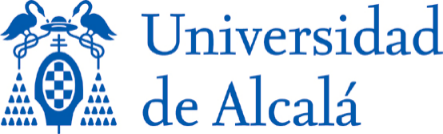 SECUENCIACIÓN DE DNA                                             :    S-DATOS DEL SOLICITANTEDATOS RELATIVOS A LAS MUESTRASTodos los campos indicados con un (*) son obligatorios. No se procesará ninguna muestra sin alguno de estos datos.Los nombres de DNA y cebador no deben contener más de 8 caracteres. Utilizar solo números, letras latinas y los siguientes signos: + - # . ().  No usar espacios en blanco, ni ñ, ni letras griegas, ni otros signos distintos a los anteriores como tildes (´), comillas (“) o barras (/ \) y se rellenará una fila de la tabla para cada combinación muestra + cebador.El DNA y los cebadores se adjuntarán en tubos individuales de 1.5 mL.Los cebadores específicos se entregarán en un volumen mínimo de 5 L por reacción a una concentración de 5M.Para la concentración de DNA requerida, consultar con el Servicio.Para mayor nº de muestras se podrán añadir a la tabla, tantas filas como sea necesario. Observaciones:Código(Rellenar por el Centro)DNADNADNACEBADORESCEBADORESOBSERVACIONES MUESTRASOBSERVACIONES MUESTRASCódigo(Rellenar por el Centro)Nombre *Concen-tración *(ng/l)Tamaño(pb)Nombre*Tª ann (ºC)*GCs,estruct. 2rias, secuencias repetitivas, etcTipo de DNA*  (Plásmido,Producto PCR...)Método PurificaciónValoración del trabajo